AGENDA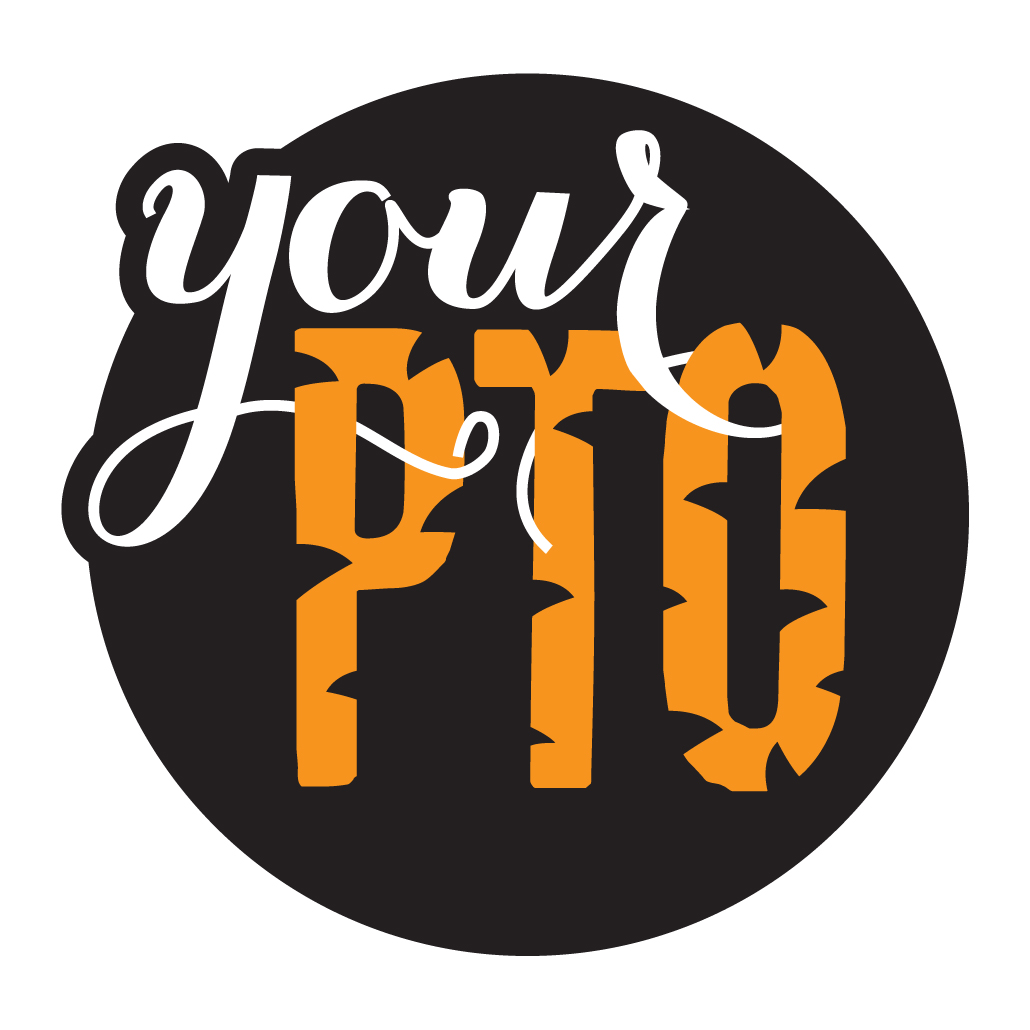 Vista del Sur Accelerated Academy PTONovember 19, 2019 | 6:00pBoard MembersSalina Brown, President | Griselda Ortega, Vice President | Wade Lotz, Treasurer | Tracy Smith, Secretary | Alexandra Miller, Marketing ChairSign-InWelcome & Introduction of PTO BoardPTO BoardTreasurer’s ReportFall Carnival recapWade LotzPrincipal’s CornerPrincipal EpacsNew BusinessNext project to fund brainstormGiant games (Connect 4, Chess, Jenga, etc)Salina BrownJessica EpacsUpcoming EventsBOGO Book Fair (Dec. 3-6)Open Enrollment (January)Student of the Month Breakfast (Dec. 6, 7:30-8am)Alex MillerSalina BrownFall Carnival RecapDad’s ClubQuestions & AnswersOpen FloorNext Meeting: December 17, 2019 @ 6p / Adjourn